               DIRECŢIA POLIŢIA LOCALĂ CĂLĂRAŞI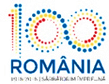 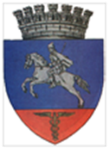              Nr. 2063 din 17.09.2018                                                                                                           Aprob                                                                                                  Director Executiv                                                                                            Ing.                                                                                                    Anghel DanielRAPORT DE ACTIVITATECătre PRIMĂRIA MUNICIPIULUI CĂLĂRAŞIÎn atenţia Domnului Primar DRĂGULIN  ȘTEFAN  DANIELVă informăm că în perioada 10 – 16 Septembrie 2018 , politistii locali şi-au desfăşurat activitatea, conform planificării lunare, având la bază atribuţiile prevăzute în Legea nr. 155/2010, H.G.nr. 1332/2010, Planul de Ordine şi Siguranţă Publică al municipiului pe anul 2018, respectiv Regulamentul de Organizare şi Funcţionare, Regulamentul de Ordine Interioară, precum şi în concordanţă cu evoluţia situaţiei operative din zonele şi locurile date în responsabilitate. S-a avut în vedere, în principal, acoperirea cu elemente de dispozitiv, a tuturor zonelor şi itinerariilor de patrulare unde, conform statisticilor şi a informaţiilor primite de la celelalte structuri de ordine publică sau de la cetăţenii municipiului, acolo unde frecvent se tulbură ordinea şi liniştea publică, se săvârşesc acte sau fapte antisociale. În perioada 10 – 16 Septembrie 2018 Poliția Locală Călărași a continuat desfășurarea de acțiuni în sistem integrat în colaborare cu reprezentanții I.P.J. Călărași, pentru asigurarea climatului de ordine și liniște publică pe raza municipiului . În perioada 10 – 16 Septembrie 2018  polițiștii locali au acționat pe raza orașului pentru menținerea curățeniei mai ales în zona platformelor de gunoi, depistarea persoanelor care aruncă gunoi în alte locuri și a celor care caută prin deșeurile menajere din aceste locații, colaborând cu angajații REBU pentru ridicarea deșeurilor reciclabile. În perioada 10 – 16 Septembrie 2018   polițiștii locali au acționat pe raza orașului în colaborare cu reprezentanții S.P.G.C.S. Călărași și D.S.V. Călărași, pentru aplicarea măsurilor dispuse în combaterea pestei porcine africane . În perioada 10 – 16 Septembrie 2018 polițiștii locali au acționat pentru fluidizarea traficului rutier și pietonal în zonele unde Primăria Călărași desfășura acțiuni de asfaltare modernizare a drumurilor publice cât și toaletarea arborilor .În data de 14.09.2018, polițiștii locali au asigurat măsuri de ordine publică precum și fluidizarea traficului rutier și pietonal la Sala Polivalentă cu ocazia meciului de handbal dintre echipele AHC Dunărea Călărași și CS Minaur Baia Mare .  În data de 15.09.2018, 8 polițiști locali au asigurat măsuri de fluidizare a traficului rutier și pietonal în zona Stadionului Municipal cu ocazia meciului de fotbal dintre echipele AFC Dunărea 2005 Călărași și FC Botoșani . În perioada 10 – 16 Septembrie 2018 polițiștii locali au legitimat un număr de 182 persoane, au intervenit la 18 sesizări primite prin Dispeceratul instituției, au constatat 61 fapte antisociale și au aplicat un număr de 33 sancțiuni contravenționale (în valoare de 5795 lei) și 28 avertismente verbale, după cum urmează:OUG nr.195/2002 – privind circulația pe drumurile publice – 6 fapte constatate:Pentru nerespectarea semnificației indicatorului rutier “Oprirea Interzisă” – 6 procese-verbale de constatare a contravenției, 3 cu avertisment scris și 3 cu amendă contravențională în valoare de 870 lei plus 12 puncte penalizare ;H.C.L. nr.219/2008 – Regulamentul de gospodărire comunală al Municipiului Călărași – 13 fapte constatate:Pentru persoane ce au aruncat gunoaie (semințe, ambalaje, etc.) pe domeniul public 5 procese-verbale de contravenție cu amendă contravențională în valoare de 500 lei ;Pentru efectuarea de acte de comerț în alte locuri decât cele special amenajate și destinate , 4 procese-verbale de contravenție cu amendă contravențională în valoare de 400 lei ;Pentru autoturism parcat pe spațiul verde aparținând domeniului public , 1 proces-verbal de contravenție cu amendă contravențională în valoare de 200 lei ;Pentru efectuarea de acte de comerț cu cântare ce nu aveau verificare metrologică, 3 procese-verbale de contravenție cu amendă contravențională în valoare de 900 lei ;Legea nr.61/1991 – r - sanctionarea faptelor de incalcare a unor norme de convie- țuire socială, a ordinii si linistii publice – 10 fapte constatate:Pentru consum de băuturi alcoolice pe domeniul public 4 procese-verbale de contravenție, 1 cu avertisment scris și 3 cu amendă contravențională în valoare de 400 lei;Pentru tulburarea liniștii publice 2 procese-verbale de contravenție, 1 cu avertisment scris și 1 cu amendă contravențională în valoare de 200 lei ;Pentru adresarea de injurii, 4 procese-verbale de contravenție, 2 cu avertisment scris și 2 cu amendă contravențională în valoare de 1300 lei .O.G. 97/2005 – Privind actele de stare civilă – 1 faptă constatată :Pentru nesolicitarea eliberării unui nou act de identitate la expirarea celui vechi 1 proces-verbal de constatare a contravenției cu amendă contravențională în valoare de 40 lei .HCL 32/2017 – privind Regulamentul de ocupare a domeniului public – 2 fapte constatate :Pentru ocuparea domeniului public fără a deține “Acord de ocupare” emis de Primăria Călărași, 1 proces-verbal de contravenție cu amendă contravențională în valoare de 500 lei ;Pentru expunerea la vânzare a unui autoturism într-o parcare publică, 1 proces-verbal de constatare a contravenției cu amendă contravențională în valoare de 500 lei .  Legea 448/2006 – Privind protecţia şi promovarea drepturilor persoanelor cu handicap – 1 faptă constatată :Pentru parcarea unui autovehicul pe locul de parcare deținut legal de către o  persoană cu handicap 1 proces-verbal de contravenție cu avertisment scris ;Aspectele ce țin de situația operativă și de activitățile efectuate de Poliția Locală Călărași se regăsesc în Anexa 1 la prezentul Raport.Director Executiv AdjunctGabriel Vrînceanu